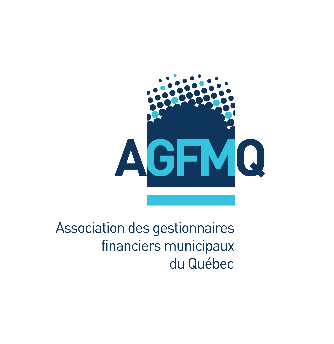 FORMATION EN WEBDIFFUSION : EMPRUNTS ET TAXATION AFFÉRENTE : LES RÈGLES GÉNÉRALESPrésentée en deux parties les 17 et 18 novembre 2020de 9h à 12hPar Me Daniel Bouchard, Ad. E, associé chez Lavery avocatsPour vous inscrire, veuillez remplir ce formulaire et nous le faire parvenir au courriel suivant : agfmq@agfmq.comPARTICIPANT :PARTICIPANT ADDITIONNEL :FRAIS D’INSCRIPTION :Page 1 de 2FORMATION EN WEBDIFFUSION : EMPRUNTS ET TAXATION AFFÉRENTE : LES RÈGLES GÉNÉRALESPAIEMENT :POLITIQUE D’ANNULATION :Toute demande d’annulation doit être adressée par écrit à l’AGFMQ (agfmq@agfmq.com) au plus tard le 10 novembre 2020 et des frais d’administration de 40$, plus taxes, seront retenus.  Au-delà du 10 novembre, aucun remboursement ne sera effectué.  Toutefois, il nous fera grand plaisir de substituer une personne de votre organisation qui nous sera désignée pour qu’elle bénéficie de l’inscription, et ce, avant le 15 novembre.MERCI DE VOTRE PARTICIPATION !Page 2 de 2NOM :      NOM :      NOM :      (Si substitut, veuillez préciser le nom du membre remplacé) :      (Si substitut, veuillez préciser le nom du membre remplacé) :      (Si substitut, veuillez préciser le nom du membre remplacé) :      Type de participant :   Type de participant :   Type de participant :   COORDONNÉES PROFESSIONNELLES :COORDONNÉES PROFESSIONNELLES :COORDONNÉES PROFESSIONNELLES :MUNICIPALITÉ MRC ou ORGANISME :      MUNICIPALITÉ MRC ou ORGANISME :      MUNICIPALITÉ MRC ou ORGANISME :      Fonction :      Fonction :      Arrondissement (s’il y a lieu) :      Coordonnées postales :      Coordonnées postales :      Ville :      Téléphone :      Code postal :      Courriel :      Le coût pour un participant additionnel du même organisme est de 25 $ plus taxesLe coût pour un participant additionnel du même organisme est de 25 $ plus taxesLe coût pour un participant additionnel du même organisme est de 25 $ plus taxesNomFonctionCourrielTarificationTPS (5 %)R128303930TVQ (9,975 %) 1012293930TotalVeuillez inscrire les montants appropriés :Membre ou substitut :200,00 $10,00 $19,95 $229,95 $Non-membre :250,00 $12,50 $24,94 $287,44 $Participant additionnel :25,00 $1,25 $2,43 $28,69 $TOTAL :TOTAL :TOTAL :TOTAL :TOTAL :TOTAL :Les frais d’inscription inclus le certificat d’activité admissible.Les frais d’inscription inclus le certificat d’activité admissible.Les frais d’inscription inclus le certificat d’activité admissible.Les frais d’inscription inclus le certificat d’activité admissible.Les frais d’inscription inclus le certificat d’activité admissible.Les frais d’inscription inclus le certificat d’activité admissible.Les frais d’inscription inclus le certificat d’activité admissible.Par dépôt directPar chèqueBanque Nationale du CanadaÀ l’ordre de l’AGFMQInstitution : 0067245, rue Clark, bureau 305Succ/transit : 11091MONTRÉAL (QC) H2R 2Y4No compte : 0682423